Programas Erasmus no AEVA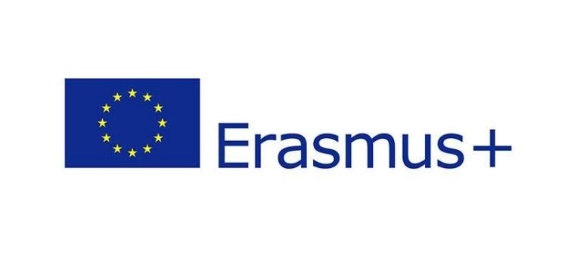 Os projetos Erasmus no AEVA iniciaram-se em 2017 e neste momento estão 10 projetos em desenvolvimento, envolvendo alunos e docentes de todos os níveis de ensino.Estes projetos visam:- Contribuir para a internacionalização e a excelência do ensino e formação na União Europeia, incentivando a criatividade, a inovação e o espírito empreendedor, e promovendo a igualdade, a coesão social e a cidadania ativa- Promover a atividade e formação de profissionais ativos nas áreas de educação, formação e juventude.- Fomentar aprendizagem de línguas.- Desenvolver boas práticas de educação digital e utilização das TIC.- Estimular a identidade e cultura europeia, baseada na tolerância e no respeito pelo outro. - Edificar uma dimensão europeia de educação num diálogo intercultural.- Aumentar a proficiência em línguas estrangeiras, com enfoque na língua inglesa.BIÉNIOTipologiaNº de contratoCoordenadorDesignaçãoFASE20172019KA2192017-1-TR01-KA219-045611_3Paulo BarbosaSilence of Our Unique Noise DynamicsFinalizado20172019KA2192017-I-IT02-KA219-036848_4Sandra DiasI SEE – Internet Safety Education in SchoolFinalizado20182020KA2292018-1-IT02-KA229-048054_3Mª João MarquesMotivation III – Autonomy: Enthusiastic Schoolshttps://www.facebook.com/Motivation-III-Autonomy-Enthusiastic-Schools-577538066031007 https://twinspace.etwinning.net/82218/pages/page/598590 Em desenvolvimento20182020KA2292018-1-TR01-KA229-059802_4Mª José RamalhoInclusive Strategies – Exchanging Good Practiceshttps://www.facebook.com/inclusive.strategies.9Em desenvolvimento20182020KA2292018-1-PL01-KA229-050908_2Constantino CarneiroUniting the Differenceshttps://twinspace.etwinning.net/110010/homehttps://www.facebook.com/Unitingthedifferences-2268101333250245https://www.facebook.com/Uniting-The-Differences-103272561215598Em desenvolvimento20192021KA201KA201-47CC1588 Paula CostaTogether for betterwww.together4better.netEm desenvolvimento20192021KA2292019-I-IT02-KA229-062222_3Antonina DiasCultural Heritage: learning from the past, Designing our futureEm desenvolvimento20192021KA2292019-I-IT02-KA229-062383_4Fernando MotaLearning Togetherhttps://www.facebook.com/erasmus.learningtogether.3/abouthttps://classroom.google.com/c/MjA2NzMzMDg1Mzgxhttps://www.youtube.com/channel/UCSRnHAIU662O3OhQr2m1alg?guided_help_flow=5https://twinspace.etwinning.net/102831/homeEm desenvolvimento20192021KA2292019-I-LT01-KA229-060492_5Paulo BarbosaThe power of Animal-Assisted Interventionshttps://www.facebook.com/groups/253133935611199http://tpoaai.simplesite.com/20202022KA2292020-1-FR01-KA229-080606_3Constantino CarneiroEUROBORAVEhttps://twinspace.etwinning.net/123672/home20202022KA2292020-1-RO01-KA229-080100_3Miguel CostaHealthy, Strong, Happy and Motivated Students: Sports in the Digital Age20202022K12020-1-PT01-KA101-077921Paulo BarbosaFormação de professores